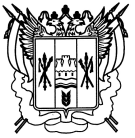 Российская ФедерацияРостовская областьЗаветинский районмуниципальное образование «Федосеевское сельское поселение»Собрание депутатов Федосеевского сельского поселения		Р е ш е н и е                   Принято    Собранием депутатов                                             2022 года        Рассмотрев предоставленный Администрацией Федосеевского сельского поселения проект бюджета сельского поселения на 2023 год и плановый период 2024 и 2025 годов, руководствуясь Бюджетным кодексом Российской Федерации, проектом Областного закона «Об областном бюджете на 2023 год и на плановый период 2024 и 2025 годов», Решением Заветинского районного Собрания депутатов от 10.11.2007 № 134 «Об утверждении Положения о межбюджетных отношениях органов местного самоуправления муниципального района и поселений Заветинского района», в соответствии со статьей 24 Устава муниципального образования «Федосеевское сельское поселение», Собрание депутатов Федосеевского сельского поселения  РЕШИЛО:1. Утвердить основные характеристики бюджета Федосеевского сельского поселения Заветинского района на 2023 год, определенные с учетом уровня инфляции, не превышающего 5,5 процента (декабрь 2023 к декабрю 2022 года):        1) прогнозируемый общий объем доходов бюджета Федосеевского сельского поселения Заветинского района в сумме 12051,9 тыс. рублей;2) общий объем расходов бюджета Федосеевского сельского поселения Заветинского района в сумме 12051,9 тыс. рублей;3) верхний предел муниципального внутреннего долга Федосеевского сельского поселения на 1 января 2024 года в сумме 0,0 тыс. рублей, в том числе верхний предел долга по муниципальным гарантиям Федосеевского сельского поселения в сумме 0,0 тыс. рублей;4) объем расходов на обслуживание муниципального долга Федосеевского сельского поселения на 2023 год в сумме 0,0 тыс. рублей.5) прогнозируемый дефицит бюджета Федосеевского сельского поселения Заветинского района в сумме 0,0 тыс. рублей.2. Утвердить основные характеристики бюджета Федосеевского сельского поселения Заветинского района на плановый период 2024 и 2025 годов, определенные с учетом уровня инфляции не превышающего  4,0 процента (декабрь 2024 года к декабрю 2025 года) и 4,0 процента (декабрь 2024 года к декабрю 2023 года) соответственно:1) прогнозируемый общий объем доходов бюджета Федосеевского сельского поселения Заветинского района на 2024 год в сумме 8901,9 тыс. рублей и на 2025 год в сумме 8440,9 тыс. рублей;2) общий объем расходов бюджета Федосеевского сельского поселения Заветинского района на 2024 год в сумме 8901,9 тыс. рублей, в том числе условно утвержденные расходы в сумме 196,7 тыс. рублей, на 2025 год в сумме 8440,9 тыс. рублей, в том числе условно утвержденные расходы в сумме 394,0 тыс. рублей;3) верхний предел муниципального внутреннего долга Федосеевского сельского поселения на 1 января 2025 год в сумме 0,0 тыс. рублей, в том числе верхний предел долга по муниципальным гарантиям Федосеевского сельского поселения в сумме 0,0 тыс. рублей и верхний предел муниципального внутреннего долга Федосеевского сельского поселения на 1 января 2026 год в сумме 0,0 тыс. рублей, в том числе верхний предел долга по муниципальным гарантиям Федосеевского сельского поселения в сумме 0,0 тыс. рублей;4) объем расходов на обслуживание муниципального долга Федосеевского сельского поселения на 2024 год в сумме 0,0 тыс. рублей и на 2025 год в сумме 0,0 тыс. рублей;5) прогнозируемый дефицит бюджета Федосеевского сельского поселения Заветинского района на 2024 год в сумме 0,0 тыс. рублей и на 2025 год в сумме 0,0 тыс. рублей.3. Учесть в бюджете Федосеевского сельского поселения Заветинского района объем поступлений доходов на 2023 год и на плановый период 2024 и 2025 годов, согласно приложению 1 к настоящему решению. 4.Утвердить источники внутреннего финансирования дефицита бюджета Федосеевского сельского поселения Заветинского района на 2023 год и на плановый период 2024 и 2025 годов согласно приложению 2 к настоящему решению.5. Доходы бюджета Федосеевского сельского поселения Заветинского района в 2023 году и плановом периоде 2024 и 2025 годов формируются за счет: федеральных налогов и сборов, налогов предусмотренных специальными налоговыми режимами, региональных налогов, сборов и неналоговых доходов в соответствии с нормативами, установленными Бюджетным кодексом Российской Федерации, проектом Областного закона «Об областном бюджете на 2023 год и на плановый период 2024 и 2025 годов», Областным законом от 26.12.2016 № 834-ЗС «О межбюджетных отношениях органов государственной власти и органов местного самоуправления в Ростовской  области» и настоящим решением, а также безвозмездных поступлений, иных неналоговых доходов в соответствии с нормативами распределения доходов в бюджет Федосеевского сельского поселения Заветинского района на 2023 год и на плановый период  2024 и  2025 годов, согласно приложению 3 к настоящему решению.6. Бюджетные ассигнования бюджета Федосеевского сельского поселения Заветинского района на 2023 год и на плановый период 2024 и 2025 годов.      1) Утвердить общий объем бюджетных ассигнований на исполнение публичных нормативных обязательств Федосеевского сельского поселения на 2023 год в сумме 672 тыс. рублей, на 2024 год в сумме 672,0 тыс. рублей и на 2025 год в сумме 672,0 тыс. рублей.      2) Утвердить распределение бюджетных ассигнований по разделам и подразделам, целевым статьям и видам расходов классификации расходов бюджета на 2023 год и на плановый период 2024 и 2025 годов, согласно приложению 4 к настоящему решению.     3) Утвердить ведомственную структуру расходов бюджета Федосеевского сельского поселения Заветинского района на 2023 год и на плановый период 2024 и 2025 годов, согласно приложению 5 к настоящему решению.      4) Утвердить распределение бюджетных ассигнований по целевым статьям (муниципальным программам Федосеевского сельского поселения и непрограммным направлениям деятельности), группам и подгруппам видов расходов, разделам, подразделам классификации расходов бюджетов на 2023 год и на плановый период 2024 и 2025 годов, согласно приложению 6 к настоящему  решению.7. Особенности использования бюджетных ассигнований на обеспечение деятельности органов местного самоуправления Федосеевского сельского поселенияУстановить, что размеры должностных окладов лиц, замещающих муниципальные должности Федосеевского сельского поселения, окладов денежного содержания по должностям муниципальной службы Федосеевского сельского поселения, должностных окладов технического персонала и ставок заработной платы обслуживающего персонала органов местного самоуправления Федосеевского сельского поселения с 1 октября 2023 года на 5,5 процента, с 1 октября 2024 года на 4,0 процента, с 1 октября 2025 года на 4,0 процента.8. Особенности использования бюджетных ассигнований на обеспечение деятельности муниципальных учреждений Федосеевского сельского поселенияУстановить, что размеры должностных окладов руководителей, специалистов и служащих, ставок заработной платы рабочих муниципальных учреждений Федосеевского сельского поселения индексируются с 1 октября 2023 года на 5,5 процента, с 1 октября 2024 года на 4,0 процента, с 1 октября 2025 года на 4,0 процента.9. Межбюджетные трансферты.1)  Утвердить дотацию на выравнивание бюджетной обеспеченности бюджета сельского поселения на 2023 год в сумме 7655,2 тыс. рублей, на 2024 год в сумме 4789,0 тыс. рублей, на 2025 год в сумме 4301,1 тыс. рублей.2) Утвердить распределение субвенций бюджету Федосеевского сельского поселения Заветинского района из областного бюджета на 2023 год в сумме 128,2 тыс. рублей, на 2024 год в сумме 133,9 тыс. рублей, на 2025 год в сумме 138,5 тыс. рублей, согласно приложению 7 к настоящему решению. 3) Утвердить размер межбюджетных трансфертов, предоставляемые бюджету Заветинского района из бюджета Федосеевского сельского поселения Заветинского района на осуществление части полномочий по решению вопросов местного значения в соответствии с заключенными соглашениями в 2023 году в сумме 40,8 тыс. рублей, в 2024 году в сумме 40,8 тыс. рублей, в 2025 году в сумме 40,8 тыс. рублей, согласно приложению 8 к настоящему решению.        10. Предоставление муниципальных гарантий Федосеевского сельского поселения1) Предоставление муниципальных гарантий Федосеевского сельского поселения на 2023 год и на плановый период 2024 и 2025 годов не предусмотрено.        11. Муниципальные внутренние заимствования Федосеевского сельского поселения.1) Привлечение заемных средств на 2023 год и на плановый период 2024 и 2025 годов в бюджет Федосеевского сельского поселения Заветинского района не предусмотрено.  12. Особенности исполнения бюджета Федосеевского сельского поселения Заветинского района в 2022 году1) Установить в соответствии с решением Собрания депутатов Федосеевского сельского поселения от 28.09.2007 года № 74 «Об утверждении положения «О бюджетном процессе в Федосеевском сельском поселении», что основанием для внесения в 2023 году изменений в показатели сводной бюджетной росписи бюджета сельского поселения являются:а) в части неиспользованных бюджетных ассигнований резервного фонда Администрации Федосеевского сельского поселения, выделенных в порядке, установленном Администрацией Федосеевского сельского поселения, распоряжения Администрации Федосеевского сельского поселения, предусматривающие:уменьшение объема ранее выделенных бюджетных ассигнований из резервного фонда Администрации Федосеевского сельского поселения на суммы неиспользованных средств;признание утратившими силу ранее принятых распоряжений Администрации Федосеевского сельского поселения о выделении средств из резервного фонда Администрации Федосеевского сельского поселения;б) перераспределение бюджетных ассигнований в связи с изменением и (или) уточнением бюджетной классификации Российской Федерации или в связи с необходимостью детализации целевой статьи расходов классификации расходов бюджета сельского поселения;в) перераспределение бюджетных ассигнований между разделами, подразделами, целевыми статьями и видами расходов классификации расходов бюджета сельского поселения в пределах общего объема бюджетных ассигнований, предусмотренных главному распорядителю средств бюджета сельского поселения, на выполнение региональных проектов, направленных на реализацию федеральных проектов, входящих в состав национальных проектов, не противоречащее бюджетному законодательству;г) перераспределение бюджетных ассигнований между разделами, подразделами, целевыми статьями и видами расходов классификации расходов бюджета сельского поселения в пределах общего объема бюджетных ассигнований, предусмотренных главному распорядителю средств бюджета сельского поселения, для софинансирования расходных обязательств в целях выполнения условий предоставления субсидий и иных межбюджетных трансфертов из областного бюджета, не противоречащее бюджетному законодательству.13. Настоящее решение подлежит официальному обнародованию и вступает в силу с 1 января 2023 года.Председатель Собрания депутатов - глава Федосеевского сельского поселения                                 Т.В. Торбенкосело Федосеевка 2022 года№ Приложение 1	к решению Собрания депутатов Федосеевского сельского поселения «О бюджете Федосеевского сельского поселения Заветинского района на 2023 год и на плановый период 2024 и 2025 годов»Объем поступлений доходов бюджета Федосеевского сельского поселения Заветинского района
 на 2023 год и на плановый период 2024 и 2025 годов                               (тыс. рублей)Приложение 2к решению Собрания депутатов Федосеевского сельского поселения «О бюджете Федосеевского сельского поселения Заветинского района на 2023 год и на плановый период 2024 и 2025 годов»Источники внутреннего финансирования дефицита бюджета Федосеевского сельского поселения Заветинского района на 2023 год и на плановый период 2024 и 2025 годов.                                                                                                                                            (тыс. рублей)Приложение 3к решению Собрания депутатов Федосеевского сельского поселения «О бюджете Федосеевского сельского поселения Заветинского района на 2023 год и на плановый период 2024 и 2025 годов»                                                                         Нормативы распределения доходов в бюджет Федосеевского сельского поселения Заветинского района на 2023 год и на плановый период 2024 и 2025 годов                                                                                                                   (в процентах)Приложение 4к решению Собрания депутатов Федосеевского сельского поселения «О бюджете Федосеевского сельского поселения Заветинского района на 2023 год и на плановый период 2024 и 2025 годов»Распределение бюджетных ассигнований по разделам, подразделам, целевым статьям (муниципальным программам Федосеевского сельского поселения и непрограммным направлениям деятельности), группам (подгруппам) видов расходов классификации расходов бюджета Федосеевского сельского поселения Заветинского района на 2023 год и на плановый период 2024 и 2025 годов                                                                                                                                                                                   (тыс. рублей)Приложение  5к решению Собрания депутатов Федосеевского сельского поселения «О бюджете Федосеевского сельского поселения Заветинского района на 2023 год и на плановый период 2024 и 2025годов»Ведомственная структура расходов бюджета Федосеевского сельского поселения Заветинского районана 2023 год и на плановый период 2024 и 2025 годов                                                                                                                                                                                   (тыс. рублей)                                                                                                                                                Приложение 6к решению Собрания депутатов Федосеевского сельского поселения «О бюджете Федосеевского сельского поселения Заветинского района на 2023 год и на плановый период 2024 и 2025 годов»Распределение бюджетных ассигнований по разделам, по целевым статьям муниципальным программам Федосеевского сельского поселения и непрограммным направлениям деятельности), группам видов расходов, разделам, подразделам классификации расходов бюджета Федосеевского сельского поселения Заветинского района на 2023 год и на плановый период 2024 и 2025 годов                                        (тыс. рублей)                                                                                                                          Приложение 7                                                      к решению Собрания депутатов Федосеевского сельского поселения «О бюджете Федосеевского сельского поселения Заветинского района на 2023 год и на плановый период 2024 и 2025 годов»Распределение субвенций бюджету Федосеевского сельского поселения Заветинского района из областного бюджета на 2023 год   и на плановый период 2024 и 2025 годов                                                                                                                                                                           (тыс. рублей)Приложение 8к решению Собрания депутатов Федосеевского сельского поселения «О бюджете Федосеевского сельского поселенияЗаветинского районана 2023 год и на плановыйпериод 2024 и 2025 годов»Межбюджетные трансферты, предоставляемые бюджету Заветинского района из бюджета Федосеевского сельского поселения на осуществление части полномочий по решению вопросов местного значения в соответствии с заключенными соглашениями на 2023 год и на плановый период 2024 и 2025 годов(тыс. рублей)О бюджете Федосеевского сельского поселения Заветинского района на 2023 год и плановый период 2024 и 2025 годов Наименование кода поступлений в бюджет, группы, подгруппы, статьи, подстатьи, элемента, подвида доходов, классификации операций сектора государственного управленияКод бюджетной классификации Российской Федерации2023 г.2024 г.2025 г.Наименование кода поступлений в бюджет, группы, подгруппы, статьи, подстатьи, элемента, подвида доходов, классификации операций сектора государственного управленияКод бюджетной классификации Российской Федерации2023 г.2024 г.2025 г.Наименование кода поступлений в бюджет, группы, подгруппы, статьи, подстатьи, элемента, подвида доходов, классификации операций сектора государственного управленияКод бюджетной классификации Российской Федерации2023 г.2024 г.2025 г.ДОХОДЫНАЛОГОВЫЕ И НЕНАЛОГОВЫЕ ДОХОДЫ1 00 00000 00 0000 000 4 268,53 979,03 992,3Налоговые доходы4 073,63 964,13 977,4НАЛОГИ НА ПРИБЫЛЬ, ДОХОДЫ1 01 00000 00 0000 000 384,0329,6342,8Налог на доходы физических лиц1 01 02000 01 0000 110 384,0329,6342,8Налог на доходы физических лиц с доходов, источником которых является налоговый агент, за исключением доходов, в отношении которых исчисление и уплата налога осуществляются в соответствии со статьями 227, 227.1 и 228 Налогового кодекса Российской Федерации1 01 02010 01 0000 110 384,0329,6342,8НАЛОГИ НА СОВОКУПНЫЙ ДОХОД1 05 00000 00 0000 000 2 837,32 837,32 837,3Единый сельскохозяйственный налог1 05 03000 01 0000 110 2 837,32 837,32 837,3Единый сельскохозяйственный налог1 05 03010 01 0000 110 2 837,32 837,32 837,3НАЛОГИ НА ИМУЩЕСТВО1 06 00000 00 0000 000 849,9794,7794,7Налог на имущество физических лиц1 06 01000 00 0000 110 48,048,048,0Налог на имущество физических лиц, взимаемый по ставкам, применяемым к объектам налогообложения, расположенным в границах сельских поселений1 06 01030 10 0000 110 48,048,048,0Земельный налог1 06 06000 00 0000 110 801,9746,7746,7Земельный налог с организаций1 06 06030 00 0000 110 338,1335,9335,9Земельный налог с организаций, обладающих земельным участком, расположенным в границах сельских поселений1 06 06033 10 0000 110 338,1335,9335,9Земельный налог с физических лиц1 06 06040 00 0000 110 463,8410,8410,8Земельный налог с физических лиц, обладающих земельным участком, расположенным в границах сельских поселений1 06 06043 10 0000 110 463,8410,8410,8ГОСУДАРСТВЕННАЯ ПОШЛИНА1 08 00000 00 0000 000 2,42,52,6Государственная пошлина за совершение нотариальных действий (за исключением действий, совершаемых консульскими учреждениями Российской Федерации)1 08 04000 01 0000 110 2,42,52,6Государственная пошлина за совершение нотариальных действий должностными лицами органов местного самоуправления, уполномоченными в соответствии с законодательными актами Российской Федерации на совершение нотариальных действий1 08 04020 01 0000 110 2,42,52,6Неналоговые доходы194,914,914,9ШТРАФЫ, САНКЦИИ, ВОЗМЕЩЕНИЕ УЩЕРБА1 16 00000 00 0000 000 14,914,914,9Административные штрафы, установленные законами субъектов Российской Федерации об административных правонарушениях1 16 02000 02 0000 140 14,914,914,9ПРОЧИЕ НЕНАЛОГОВЫЕ ДОХОДЫ1 17 00000 00 0000 000 180,00,00,0Инициативные платежи1 17 15000 00 0000 150 180,00,00,0Инициативные платежи, зачисляемые в бюджет сельского поселения1 17 15030 10 0000 150 180,00,00,0БЕЗВОЗМЕЗДНЫЕ ПОСТУПЛЕНИЯ2 00 00000 00 0000 000 7 783,44 922,94 448,6БЕЗВОЗМЕЗДНЫЕ ПОСТУПЛЕНИЯ ОТ ДРУГИХ БЮДЖЕТОВ БЮДЖЕТНОЙ СИСТЕМЫ РОССИЙСКОЙ ФЕДЕРАЦИИ2 02 00000 00 0000 000 7 783,44 922,94 448,6Дотации бюджетам бюджетной системы Российской Федерации2 02 10000 00 0000 150 5 986,24 789,04 310,1Дотации на выравнивание бюджетной обеспеченности2 02 15001 00 0000 150 5 986,24 789,04 310,1Дотации бюджетам сельских поселений на выравнивание бюджетной обеспеченности из бюджета субъекта Российской Федерации2 02 15001 10 0000 150 5 986,24 789,04 310,1Субвенции бюджетам бюджетной системы Российской Федерации2 02 30000 00 0000 150 128,2133,9138,5Субвенции местным бюджетам на выполнение передаваемых полномочий субъектов Российской Федерации2 02 30024 00 0000 150 0,20,20,2Субвенции бюджетам сельских поселений на выполнение передаваемых полномочий субъектов Российской Федерации2 02 30024 10 0000 150 0,20,20,2Субвенции бюджетам на осуществление первичного воинского учета на территориях, где отсутствуют военные комиссариаты2 02 35118 00 0000 150 128,0133,7138,3Иные межбюджетные трансферты2 02 40000 00 0000 150 1 669,00,00,0Прочие межбюджетные трансферты, передаваемые бюджетам2 02 49999 00 0000 150 1 669,00,00,0Прочие межбюджетные трансферты, передаваемые бюджетам сельских поселений2 02 49999 10 0000 150 1 669,00,00,0ИТОГО ДОХОДОВ12 051,98 901,98 440,9»;  КодНаименование2023 год2024 год2025 год01 00 00 00 00 0000 000ИСТОЧНИКИ ВНУТРЕННЕГО ФИНАНСИРОВАНИЯ ДЕФИЦИТОВ БЮДЖЕТОВ0,00,00,001 05 00 00 00 0000 000Изменение остатков средств на счетах по учету средств бюджетов0,00,00,001 05 00 00 00 0000 500Увеличение остатков средств бюджетов12 051,9 8 901,98 440,901 05 02 00 00 0000 500Увеличение прочих остатков средств бюджетов12 051,9 8 901,98 440,901 05 02 01 00 0000 510Увеличение прочих остатков денежных средств бюджетов12 051,9 8 901,98 440,901 05 02 01 05 0000 510Увеличение прочих остатков денежных средств бюджетов муниципальных районов12 051,9 8 901,98 440,901 05 00 00 00 0000 600Уменьшение остатков средств бюджетов12 051,9 8 901,98 440,901 05 02 00 00 0000 600Уменьшение прочих остатков средств бюджетов12 051,9 8 901,98 440,901 05 02 01 00 0000 610Уменьшение прочих остатков денежных средств бюджетов12 051,9 8 901,98 440,901 05 02 01 05 0000 610Уменьшение прочих остатков денежных средств бюджетов муниципальных районов12 051,9 8 901,98 440,9Всего0,00,00,0Код бюджетной     
классификации РФНаименование доходаНорматив1231 09 00000 00 0000 000Задолженность и перерасчеты по отмененным налогам, сборам и иным обязательным платежам1 09 04053 10 0000 110Земельный налог (по обязательствам, возникшим до        1 января 2006 года), мобилизуемый на территориях сельских поселений1001 11 00000 00 0000 000 Доходы от использования имущества, находящегося в государственной и       
муниципальной собственности1 11 02085 10 0000 120 Доходы от размещения сумм, аккумулируемых в ходе проведения аукционов по продаже акций, находящихся в собственности сельских поселений1001 11 05025 10 0000 120 Доходы, получаемые в виде арендной платы, а также средства от продажи права на заключение договоров аренды за земли, находящиеся в собственности сельских поселений (за исключением земельных участков муниципальных бюджетных и автономных учреждений)1001 11 05035 10 0000 120 Доходы от сдачи в аренду имущества, находящегося в оперативном управлении органов управления сельских поселений и созданных ими учреждений (за исключением имущества муниципальных бюджетных и автономных учреждений)1001 11 07015 10 0000 120 Доходы от перечисления части прибыли, остающейся после уплаты налогов и иных 
обязательных платежей муниципальных унитарных предприятий, созданных сельскими поселениями1001 11 08050 10 0000 120Средства, получаемые от передачи имущества, находящегося в собственности сельских поселений (за исключением имущества муниципальных бюджетных и автономных учреждений, а также имущества муниципальных унитарных предприятий, в том числе казенных), в залог, в доверительное управление1001 11 09035 10 0000 120 Доходы от эксплуатации и использования имущества автомобильных дорог, находящихся в собственности сельских поселений1001 11 09045 10 0000 120 Прочие поступления от использования имущества, находящегося в собственности сельских поселений (за исключением имущества муниципальных бюджетных и автономных учреждений, а также имущества муниципальных унитарных предприятий, в том числе казенных)1001 12 00000 00 0000 000 Платежи при пользовании природными ресурсами                              1 12 05050 10 0000 120Плата за пользование водными объектами, находящимися в собственности сельских поселений1001 13 00000 00 0000 000Доходы от оказания платных услуг (работ) и компенсации затрат государства 1 13 02065 10 0000 130Доходы, поступающие в порядке возмещения расходов, понесенных в связи с эксплуатацией имущества сельских поселений1001 13 02995 10 0000 130 Прочие доходы от компенсации затрат бюджетов сельских поселений1001 14 00000 00 0000 000 Доходы от продажи материальных и нематериальных активов                     1 14 01050 10 0000 410 Доходы от продажи квартир, находящихся в собственности сельских   поселений 1001 14 02052 10 0000 410Доходы от реализации имущества, находящегося в оперативном управлении учреждений, находящихся в ведении органов управления сельских поселений (за исключением имущества муниципальных бюджетных и автономных учреждений), в части реализации основных средств по указанному имуществу1001 14 02052 10 0000 440Доходы от реализации имущества, находящегося в оперативном управлении учреждений, находящихся в ведении органов управления сельских поселений (за исключением имущества муниципальных бюджетных и автономных учреждений), в части реализации материальных запасов по указанному имуществу1001 14 02053 10 0000 410 Доходы от реализации иного имущества, находящегося в собственности сельских поселений (за исключением имущества муниципальных бюджетных и автономных учреждений, а также имущества муниципальных унитарных предприятий, в том числе казенных), в части реализации основных средств по указанному имуществу1001 14 02053 10 0000 440 Доходы от реализации иного имущества, находящегося в собственности сельских поселений (за исключением имущества муниципальных бюджетных и автономных учреждений, а также имущества муниципальных унитарных предприятий, в том числе казенных), в части реализации материальных запасов по указанному имуществу1001 14 03050 10 0000 410 Средства от распоряжения и реализации 
конфискованного и иного имущества, 
обращенного в доходы сельских поселений (в части реализации основных средств по указанному имуществу)  1001 14 03050 10 0000 440 Средства от распоряжения и реализации 
конфискованного и иного имущества, обращенного в доходы сельских поселений (в части реализации материальных запасов по указанному имуществу)1001 14 04050 10 0000 420 Доходы от продажи нематериальных активов, находящихся в собственности сельских поселений 1001 14 06025 10 0000 430Доходы от продажи земельных участков, находящихся в собственности сельских поселений (за исключением земельных участков муниципальных бюджетных и автономных учреждений)1001 16 00000 00 0000 000 Штрафы, санкции, возмещение ущерба     1 16 10031 10 0000 140 Возмещение ущерба при возникновении страховых случаев, когда выгодоприобретателями выступают получатели средств бюджета сельского поселения1001 16 10061 10 0000 140Платежи в целях возмещения убытков, причиненных уклонением от заключения с муниципальным органом сельского поселения (муниципальным казенным учреждением) муниципального контракта (за исключением муниципального контракта, финансируемого за счет средств муниципального дорожного фонда)1001 16 02020 02 0000 140Административные штрафы, установленные законами субъектов Российской Федерации об административных правонарушениях, за нарушение муниципальных правовых актов1001 17 00000 00 0000 000 Прочие неналоговые доходы1001 17 01050 10 0000 180 Невыясненные поступления, зачисляемые в бюджеты поселений1001 17 05050 10 0000 180 Прочие неналоговые доходы бюджетов поселений2 02 00000 00 0000 000Безвозмездные поступления от других бюджетов бюджетной системы Российской Федерации1002 02 15001 10 0000 150Дотации бюджетам сельских поселений на выравнивание бюджетной обеспеченности из бюджета субъекта Российской Федерации1002 02 15002 00 0000 150Дотации бюджетам на поддержку мер по обеспечению сбалансированности бюджетов1002 02 16001 10 0000 150Дотации бюджетам сельских поселений на выравнивание бюджетной обеспеченности из бюджетов муниципальных районов1002 02 19999 10 0000 150Прочие дотации бюджетам сельских поселений1002 02 35118 10 0000 150Субвенции бюджетам сельских поселений на осуществление первичного воинского учета органами местного самоуправления поселений, муниципальных и городских округов1002 02 30024 10 0000 150Субвенции бюджетам сельских поселений на выполнение передаваемых полномочий субъектов Российской Федерации1002 02 39999 10 0000 150Прочие субвенции бюджетам сельских поселений1002 02 40012 10 0000 150Межбюджетные трансферты, передаваемые бюджетам сельских поселений для компенсации дополнительных расходов, возникших в результате решений, принятых органами власти другого уровня 1002 02 40014 10 0000 150Межбюджетные трансферты, передаваемые бюджетам сельских поселений из бюджетов муниципальных районов на осуществление   части   полномочий   по   решению вопросов местного значения в соответствии   с заключенными соглашениями1002 02 49999 10 0000 150Прочие межбюджетные трансферты, передаваемые бюджетам сельских поселений1002 02 90054 10 0000 150Прочие безвозмездные поступления в бюджеты сельских поселений от бюджетов муниципальных районов1002 07 05030 10 0000 180Прочие безвозмездные поступления в бюджеты сельских поселений1002 08 05000 10 0000 180Перечисления из бюджетов сельских поселений (в бюджеты поселений) для осуществления возврата (зачета) излишне уплаченных или излишне взысканных сумм налогов, сборов и иных платежей, а также сумм процентов за несвоевременное осуществление такого возврата и процентов, начисленных на излишне взысканные суммы100»;НаименованиеРзПРЦСРВР2023 г.2024 г.2025 г.НаименованиеРзПРЦСРВР2023 г.2024 г.2025 г.Всего12 051,98 901,98 440,9ОБЩЕГОСУДАРСТВЕННЫЕ ВОПРОСЫ01005 889,95 344,85 082,4Функционирование Правительства Российской Федерации, высших исполнительных органов государственной власти субъектов Российской Федерации, местных администраций01045 639,24 952,44 502,7Расходы на выплаты по оплате труда работников органов местного самоуправления Федосеевского сельского поселения в рамках подпрограммы «Обеспечение реализации муниципальной программы Федосеевского сельского поселения «Муниципальная политика» муниципальной программы Федосеевского сельского поселения «Муниципальная политика» (Расходы на выплаты персоналу государственных (муниципальных) органов)010407.2.00.001101205 037,64 505,74 056,0Расходы на выплаты по оплате труда работников органов местного самоуправления Федосеевского сельского поселения в рамках подпрограммы «Обеспечение реализации муниципальной программы Федосеевского сельского поселения «Муниципальная политика» муниципальной программы Федосеевского сельского поселения «Муниципальная политика» (Социальные выплаты гражданам, кроме публичных нормативных социальных выплат)010407.2.00.00110320101,2Расходы на обеспечение функций органов местного самоуправления Федосеевского сельского поселения в рамках подпрограммы «Обеспечение реализации муниципальной программы Федосеевского сельского поселения «Муниципальная политика» муниципальной программы Федосеевского сельского поселения «Муниципальная политика» (Иные закупки товаров, работ и услуг для обеспечения государственных (муниципальных) нужд)010407.2.00.00190240494,6440,9440,9Расходы на обеспечение функций органов местного самоуправления Федосеевского сельского поселения в рамках подпрограммы «Обеспечение реализации муниципальной программы Федосеевского сельского поселения «Муниципальная политика» муниципальной программы Федосеевского сельского поселения «Муниципальная политика» (Уплата налогов, сборов и иных платежей)010407.2.00.001908505,65,65,6Расходы на осуществление полномочий по определению перечня должностных лиц, уполномоченных составлять протоколы об административных правонарушениях, предусмотренных статьями 2.2, 2.4, 2.7, 2.9, 3.2, 4.1, 4.4, 5.1, 5.2, 6.2, 6.3, 6.4, 7.1, 7.2, 7.3 (в части нарушения установленных нормативными правовыми актами органов местного самоуправления правил организации пассажирских перевозок автомобильным транспортом), 8.1-8.3, частью 2 статьи 9.1, статьей 9.3 Областного закона от 25 октября 2002 года № 273-ЗС «Об административных правонарушениях» в рамках непрограммных расходов органов местного самоуправления Федосеевского сельского поселения (Иные закупки товаров, работ и услуг для обеспечения государственных (муниципальных) нужд)010499.9.00.723902400,20,20,2Обеспечение деятельности финансовых, налоговых и таможенных органов и органов финансового (финансово-бюджетного) надзора010640,840,840,8Иные межбюджетные трансферты, передаваемые бюджету района в соответствии с заключенными соглашениями на осуществление внутреннего муниципального финансового контроля (Иные межбюджетные трансферты)010699.9.00.8606054040,840,840,8Резервные фонды011120,010,010,0Резервный фонд Администрации Федосеевского сельского поселения на финансовое обеспечение непредвиденных расходов в рамках непрограммных расходов органов местного самоуправления Федосеевского сельского поселения (Резервные средства)011199.1.00.9020087020,010,010,0Другие общегосударственные вопросы0113189,9341,6528,9Мероприятия по просвещению, обучению и воспитанию по вопросам противодействия коррупции в рамках подпрограммы «Противодействие коррупции в Федосеевском сельском поселении» муниципальной программы Федосеевского сельского поселения «Обеспечение общественного порядка и противодействие преступности на территории Федосеевского сельского поселения» (Иные закупки товаров, работ и услуг для обеспечения государственных (муниципальных) нужд)011301.1.00.260102401,01,01,0Мероприятия на информационно-пропагандистское противодействие экстремизму и терроризму в рамках подпрограммы «Профилактика экстремизма и терроризма в Федосеевском сельском поселении» муниципальной программы Федосеевского сельского поселения «Обеспечение общественного порядка и противодействие преступности на территории Федосеевского сельского поселения» (Иные закупки товаров, работ и услуг для обеспечения государственных (муниципальных) нужд)011301.2.00.260302401,01,01,0Расходы по изготовлению и размещению тематической социальной рекламы наружной и внутри помещений в рамках подпрограммы «Комплексные меры противодействия злоупотреблению наркотиками и их незаконному обороту» муниципальной программы Федосеевского сельского поселения «Обеспечение общественного порядка и противодействие преступности на территории Федосеевского сельского поселения» (Иные закупки товаров, работ и услуг для обеспечения государственных (муниципальных) нужд)011301.3.00.260502401,01,01,0Мероприятия по поддержке добровольных пожарных дружин (команд) на территории Федосеевского сельского поселения в рамках подпрограммы «Пожарная безопасность» муниципальной программы Федосеевского сельского поселения «Защита населения и территории от чрезвычайных ситуаций, обеспечение пожарной безопасности и безопасности людей на водных объектах на территории Федосеевского сельского поселения» (Иные закупки товаров, работ и услуг для обеспечения государственных (муниципальных) нужд)011302.1.00.263302403,23,23,2Мероприятия на выполнение прочих обязательств муниципального образования в рамках подпрограммы «Обеспечение реализации муниципальной программы Федосеевского сельского поселения «Муниципальная политика» муниципальной программы Федосеевского сельского поселения «Муниципальная политика» (Иные закупки товаров, работ и услуг для обеспечения государственных (муниципальных) нужд)011307.2.00.2640024050,020,020,0Мероприятия на выполнение прочих обязательств муниципального образования в рамках подпрограммы «Обеспечение реализации муниципальной программы Федосеевского сельского поселения «Муниципальная политика» муниципальной программы Федосеевского сельского поселения «Муниципальная политика» (Уплата налогов, сборов и иных платежей)011307.2.00.26400850107,7107,7107,7Мероприятия по выполнению землеустроительных работ по межеванию земельных участков, подлежащих регистрации права муниципальной собственности Федосеевского сельского поселения в рамках подпрограммы «Землеустроительные работы по межеванию земельных участков, подлежащих регистрации права муниципальной собственности» муниципальной программы «Управление муниципальным имуществом муниципального образования «Федосеевское сельское поселение» (Иные закупки товаров, работ и услуг для обеспечения государственных (муниципальных) нужд)011308.2.00.2627024026,011,01,0Условно утвержденные расходы в рамках непрограммных расходов органов местного самоуправления Федосеевского сельского поселения (Специальные расходы)011399.9.00.90110880196,7394,0НАЦИОНАЛЬНАЯ ОБОРОНА0200128,0133,7138,3Мобилизационная и вневойсковая подготовка0203128,0133,7138,3Расходы на осуществление первичного воинского учета на территориях, где отсутствуют военные комиссариаты в рамках непрограммных расходов органов местного самоуправления Федосеевского сельского поселения (Расходы на выплаты персоналу государственных (муниципальных) органов)020399.9.00.51180120128,0133,7138,3НАЦИОНАЛЬНАЯ БЕЗОПАСНОСТЬ И ПРАВООХРАНИТЕЛЬНАЯ ДЕЯТЕЛЬНОСТЬ030022,022,022,0Защита населения и территории от чрезвычайных ситуаций природного и техногенного характера, пожарная безопасность031022,022,022,0Расходы на создание защитных противопожарных полос, исключающих возможность переброса огня на населенные пункты сельского поселения в рамках подпрограммы «Пожарная безопасность» муниципальной программы Федосеевского сельского поселения «Защита населения и территории от чрезвычайных ситуаций, обеспечение пожарной безопасности и безопасности людей на водных объектах на территории Федосеевского сельского поселения»» (Иные закупки товаров, работ и услуг для обеспечения государственных (муниципальных) нужд)031002.1.00.2638024010,010,010,0Мероприятия по предупреждению чрезвычайных ситуаций и пропаганда среди населения безопасности жизнедеятельности и обучение действиям при возникновении чрезвычайных ситуаций, распространением памяток, листовок, плакатов в рамках подпрограммы «Защита населения от чрезвычайных ситуаций» муниципальной программы Федосеевского сельского поселения «Защита населения и территории от чрезвычайных ситуаций, обеспечение пожарной безопасности и безопасности людей на водных объектах на территории Федосеевского сельского поселения» (Иные закупки товаров, работ и услуг для обеспечения государственных (муниципальных) нужд)031002.2.00.260902401,01,01,0Мероприятия по организации сезонных наблюдений гидрологического поста в рамках подпрограммы «Защита населения от чрезвычайных ситуаций» муниципальной программы Федосеевского сельского поселения «Защита населения и территории от чрезвычайных ситуаций, обеспечение пожарной безопасности и безопасности людей на водных объектах на территории Федосеевского сельского поселения» (Иные закупки товаров, работ и услуг для обеспечения государственных (муниципальных) нужд)031002.2.00.2610024010,010,010,0Мероприятия по предупреждению несчастных случаев на водоемах сельского поселения и пропаганда среди населения по безопасности поведения на воде в рамках подпрограммы «Обеспечение безопасности на воде» муниципальной программы Федосеевского сельского поселения «Защита населения и территории от чрезвычайных ситуаций, обеспечение пожарной безопасности и безопасности людей на водных объектах на территории Федосеевского сельского поселения» (Иные закупки товаров, работ и услуг для обеспечения государственных (муниципальных) нужд)031002.3.00.261102401,01,01,0НАЦИОНАЛЬНАЯ ЭКОНОМИКА040083,683,683,6Водное хозяйство040683,683,683,6Расходы на страхование плотин, находящихся в собственности Администрации Федосеевского сельского поселения в рамках подпрограммы «Водное хозяйство» муниципальной программы Федосеевского сельского поселения «Охрана окружающей среды и рациональное природопользование» (Иные закупки товаров, работ и услуг для обеспечения государственных (муниципальных) нужд)040612.1.00.2643024083,683,683,6ЖИЛИЩНО-КОММУНАЛЬНОЕ ХОЗЯЙСТВО05003 023,8413,2410,0Благоустройство05033 023,8413,2410,0Расходы на уличное освещение в рамках подпрограммы «Благоустройство территории Федосеевского сельского поселения» муниципальной программы Федосеевского сельского поселения «Обеспечение качественными жилищно-коммунальными услугами населения Федосеевского сельского поселения» (Иные закупки товаров, работ и услуг для обеспечения государственных (муниципальных) нужд)050304.2.00.26150240409,4203,2210,0Расходы на озеленение территории сельского поселения в рамках подпрограммы «Благоустройство территории Федосеевского сельского поселения» муниципальной программы Федосеевского сельского поселения «Обеспечение качественными жилищно-коммунальными услугами населения Федосеевского сельского поселения» (Иные закупки товаров, работ и услуг для обеспечения государственных (муниципальных) нужд)050304.2.00.2616024050,030,020,0Расходы по содержанию мест захоронения в рамках подпрограммы «Благоустройство территории Федосеевского сельского поселения» муниципальной программы Федосеевского сельского поселения «Обеспечение качественными жилищно-коммунальными услугами населения Федосеевского сельского поселения» (Иные закупки товаров, работ и услуг для обеспечения государственных (муниципальных) нужд)050304.2.00.2617024010,010,010,0Прочие мероприятия в рамках подпрограммы «Благоустройство территории Федосеевского сельского поселения» муниципальной программы Федосеевского сельского поселения «Обеспечение качественными жилищно-коммунальными услугами населения Федосеевского сельского поселения» (Иные закупки товаров, работ и услуг для обеспечения государственных (муниципальных) нужд)050304.2.00.26340240160,0160,0160,0Мероприятия по проведению капитального ремонта асфальтирванных пешеходных дорожек в рамках подпрограммы «Благоустройства территории Федосеевского сельского поселения» муниципальной программы Федосеевского сельского поселения «Обеспечение качественными жилищно - коммунальными услугами населения Федосеевского сельского поселения (Иные закупки товаров, работ и услуг для обеспечения (муниципальных) нужд (Иные закупки товаров, работ и услуг для обеспечения государственных (муниципальных) нужд)050304.2.00.265102402 384,4Мероприятия по замене ламп накаливания и других неэффективных элементов систем освещения, в том числе светильников, на энергосберегающие в рамках подпрограммы «Повышение энергетической эффективности сетей уличного освещения» муниципальной программы «Энергосбережение и повышение энергетической эффективности» (Иные закупки товаров, работ и услуг для обеспечения государственных (муниципальных) нужд)050311.1.00.264402405,05,05,0Мероприятия, обеспечивающие распространение информации об энергосбережении и повышении энергетической эффективности в рамках подпрограммы «Повышение энергетической эффективности сетей уличного освещения» муниципальной программы «Энергосбережение и повышение энергетической эффективности» (Иные закупки товаров, работ и услуг для обеспечения государственных (муниципальных) нужд)050311.2.00.264502405,05,05,0ОБРАЗОВАНИЕ070017,617,617,6Профессиональная подготовка, переподготовка и повышение квалификации070515,015,015,0Расходы на обеспечение функций органов местного самоуправления Федосеевского сельского поселения в рамках подпрограммы «Обеспечение реализации муниципальной программы Федосеевского сельского поселения «Муниципальная политика» муниципальной программы Федосеевского сельского поселения «Муниципальная политика» (Иные закупки товаров, работ и услуг для обеспечения государственных (муниципальных) нужд)070507.2.00.0019024015,015,015,0Молодежная политика07072,62,62,6Обеспечение проведения мероприятий по вовлечению молодежи в социальную практику, поддержке молодежных в рамках подпрограммы «Поддержка молодежных инициатив» муниципальной программы Федосеевского сельского поселения «Молодежная политика и социальная активность Федосеевского сельского поселения» (Иные закупки товаров, работ и услуг для обеспечения государственных (муниципальных) нужд)070713.1.00.264802401,01,01,0Обеспечение проведения мероприятий по содействию гражданско-патриотическому воспитанию молодых людей Федосеевского сельского поселения в рамках подпрограммы «Формирование патриотизма и гражданской ответственности в молодежной среде» муниципальной программы Федосеевского сельского поселения «Молодежная политика и социальная активность Федосеевского сельского поселения» (Иные закупки товаров, работ и услуг для обеспечения государственных (муниципальных) нужд)070713.2.00.264902401,31,31,3Организация и проведение серии мероприятий добровольческой направленности, информационной кампании о популяризации добровольчества в рамках подпрограммы «Формирование эффективной системы поддержки добровольческой деятельности» муниципальной программы Федосеевского сельского поселения «Молодежная политика и социальная активность Федосеевского сельского поселения» (Иные закупки товаров, работ и услуг для обеспечения государственных (муниципальных) нужд)070713.3.00.265002400,30,30,3КУЛЬТУРА, КИНЕМАТОГРАФИЯ08002 200,02 200,02 000,0Культура08012 200,02 200,02 000,0Расходы на обеспечение деятельности (оказание услуг) муниципальных учреждений Федосеевского сельского поселения в рамках подпрограммы «Развитие культуры» муниципальной программы Федосеевского сельского поселения «Развитие культуры Федосеевского сельского поселения» (Субсидии бюджетным учреждениям)080105.1.00.005906102 200,02 200,02 000,0СОЦИАЛЬНАЯ ПОЛИТИКА1000672,0672,0672,0Пенсионное обеспечение1001672,0672,0672,0Расходы на выплаты муниципальной пенсии за выслугу лет лицам, замещавшим муниципальные должности и должности муниципальной службы в Федосеевском сельском поселении в рамках подпрограммы «Социальная поддержка отдельных категорий граждан» муниципальной программы Федосеевского сельского поселения «Социальная поддержка граждан» (Публичные нормативные социальные выплаты гражданам)100110.1.00.26370310672,0672,0672,0ФИЗИЧЕСКАЯ КУЛЬТУРА И СПОРТ110015,015,015,0Массовый спорт110215,015,015,0Расходы на физическое воспитание населения Федосеевского сельского поселения и обеспечение организации и проведения физкультурных и массовых мероприятий. Проведение спортивных праздников посвященных знаменательным датам и участие команд Федосеевского сельского поселения в районных, зональных и областных соревнованиях в рамках подпрограммы «Развитие физической культуры и массового спорта в Федосеевском сельском поселении» муниципальной программы Федосеевского сельского поселения «Развитие физической культуры и спорта на территории Федосеевского сельского поселения» (Иные закупки товаров, работ и услуг для обеспечения государственных (муниципальных) нужд)110206.1.00.2619024012,012,012,0Расходы на приобретение спортинвентаря и спортивной формы для сборной команды Федосеевского сельского поселения в рамках подпрограммы «Развитие материальной базы и инфраструктуры спорта» муниципальной программы Федосеевского сельского поселения «Развитие физической культуры и спорта на территории Федосеевского сельского поселения» (Иные закупки товаров, работ и услуг для обеспечения государственных (муниципальных) нужд)110206.2.00.262002403,03,03,0»;НаименованиеМинРзПРЦСРВР2023 г.2024 г.2025 г.НаименованиеМинРзПРЦСРВР2023 г.2024 г.2025 г.Всего12 051,98 901,98 440,9АДМИНИСТРАЦИЯ ФЕДОСЕЕВСКОГО СЕЛЬСКОГО ПОСЕЛЕНИЯ95112 051,98 901,98 440,9Расходы на выплаты по оплате труда работников органов местного самоуправления Федосеевского сельского поселения в рамках подпрограммы «Обеспечение реализации муниципальной программы Федосеевского сельского поселения «Муниципальная политика» муниципальной программы Федосеевского сельского поселения «Муниципальная политика» (Расходы на выплаты персоналу государственных (муниципальных) органов)951010407.2.00.001101205 037,64 505,74 056,0Расходы на выплаты по оплате труда работников органов местного самоуправления Федосеевского сельского поселения в рамках подпрограммы «Обеспечение реализации муниципальной программы Федосеевского сельского поселения «Муниципальная политика» муниципальной программы Федосеевского сельского поселения «Муниципальная политика» (Социальные выплаты гражданам, кроме публичных нормативных социальных выплат)951010407.2.00.00110320101,2Расходы на обеспечение функций органов местного самоуправления Федосеевского сельского поселения в рамках подпрограммы «Обеспечение реализации муниципальной программы Федосеевского сельского поселения «Муниципальная политика» муниципальной программы Федосеевского сельского поселения «Муниципальная политика» (Иные закупки товаров, работ и услуг для обеспечения государственных (муниципальных) нужд)951010407.2.00.00190240494,6440,9440,9Расходы на обеспечение функций органов местного самоуправления Федосеевского сельского поселения в рамках подпрограммы «Обеспечение реализации муниципальной программы Федосеевского сельского поселения «Муниципальная политика» муниципальной программы Федосеевского сельского поселения «Муниципальная политика» (Уплата налогов, сборов и иных платежей)951010407.2.00.001908505,65,65,6Расходы на осуществление полномочий по определению перечня должностных лиц, уполномоченных составлять протоколы об административных правонарушениях, предусмотренных статьями 2.2, 2.4, 2.7, 2.9, 3.2, 4.1, 4.4, 5.1, 5.2, 6.2, 6.3, 6.4, 7.1, 7.2, 7.3 (в части нарушения установленных нормативными правовыми актами органов местного самоуправления правил организации пассажирских перевозок автомобильным транспортом), 8.1-8.3, частью 2 статьи 9.1, статьей 9.3 Областного закона от 25 октября 2002 года № 273-ЗС «Об административных правонарушениях» в рамках непрограммных расходов органов местного самоуправления Федосеевского сельского поселения (Иные закупки товаров, работ и услуг для обеспечения государственных (муниципальных) нужд)951010499.9.00.723902400,20,20,2Иные межбюджетные трансферты, передаваемые бюджету района в соответствии с заключенными соглашениями на осуществление внутреннего муниципального финансового контроля (Иные межбюджетные трансферты)951010699.9.00.8606054040,840,840,8Резервный фонд Администрации Федосеевского сельского поселения на финансовое обеспечение непредвиденных расходов в рамках непрограммных расходов органов местного самоуправления Федосеевского сельского поселения (Резервные средства)951011199.1.00.9020087020,010,010,0Мероприятия по просвещению, обучению и воспитанию по вопросам противодействия коррупции в рамках подпрограммы «Противодействие коррупции в Федосеевском сельском поселении» муниципальной программы Федосеевского сельского поселения «Обеспечение общественного порядка и противодействие преступности на территории Федосеевского сельского поселения» (Иные закупки товаров, работ и услуг для обеспечения государственных (муниципальных) нужд)951011301.1.00.260102401,01,01,0Мероприятия на информационно-пропагандистское противодействие экстремизму и терроризму в рамках подпрограммы «Профилактика экстремизма и терроризма в Федосеевском сельском поселении» муниципальной программы Федосеевского сельского поселения «Обеспечение общественного порядка и противодействие преступности на территории Федосеевского сельского поселения» (Иные закупки товаров, работ и услуг для обеспечения государственных (муниципальных) нужд)951011301.2.00.260302401,01,01,0Расходы по изготовлению и размещению тематической социальной рекламы наружной и внутри помещений в рамках подпрограммы «Комплексные меры противодействия злоупотреблению наркотиками и их незаконному обороту» муниципальной программы Федосеевского сельского поселения «Обеспечение общественного порядка и противодействие преступности на территории Федосеевского сельского поселения» (Иные закупки товаров, работ и услуг для обеспечения государственных (муниципальных) нужд)951011301.3.00.260502401,01,01,0Мероприятия по поддержке добровольных пожарных дружин (команд) на территории Федосеевского сельского поселения в рамках подпрограммы «Пожарная безопасность» муниципальной программы Федосеевского сельского поселения «Защита населения и территории от чрезвычайных ситуаций, обеспечение пожарной безопасности и безопасности людей на водных объектах на территории Федосеевского сельского поселения» (Иные закупки товаров, работ и услуг для обеспечения государственных (муниципальных) нужд)951011302.1.00.263302403,23,23,2Мероприятия на выполнение прочих обязательств муниципального образования в рамках подпрограммы «Обеспечение реализации муниципальной программы Федосеевского сельского поселения «Муниципальная политика» муниципальной программы Федосеевского сельского поселения «Муниципальная политика» (Иные закупки товаров, работ и услуг для обеспечения государственных (муниципальных) нужд)951011307.2.00.2640024050,020,020,0Мероприятия на выполнение прочих обязательств муниципального образования в рамках подпрограммы «Обеспечение реализации муниципальной программы Федосеевского сельского поселения «Муниципальная политика» муниципальной программы Федосеевского сельского поселения «Муниципальная политика» (Уплата налогов, сборов и иных платежей)951011307.2.00.26400850107,7107,7107,7Мероприятия по выполнению землеустроительных работ по межеванию земельных участков, подлежащих регистрации права муниципальной собственности Федосеевского сельского поселения в рамках подпрограммы «Землеустроительные работы по межеванию земельных участков, подлежащих регистрации права муниципальной собственности» муниципальной программы «Управление муниципальным имуществом муниципального образования «Федосеевское сельское поселение» (Иные закупки товаров, работ и услуг для обеспечения государственных (муниципальных) нужд)951011308.2.00.2627024026,011,01,0Условно утвержденные расходы в рамках непрограммных расходов органов местного самоуправления Федосеевского сельского поселения (Специальные расходы)951011399.9.00.90110880196,7394,0Расходы на осуществление первичного воинского учета на территориях, где отсутствуют военные комиссариаты в рамках непрограммных расходов органов местного самоуправления Федосеевского сельского поселения (Расходы на выплаты персоналу государственных (муниципальных) органов)951020399.9.00.51180120128,0133,7138,3Расходы на создание защитных противопожарных полос, исключающих возможность переброса огня на населенные пункты сельского поселения в рамках подпрограммы «Пожарная безопасность» муниципальной программы Федосеевского сельского поселения «Защита населения и территории от чрезвычайных ситуаций, обеспечение пожарной безопасности и безопасности людей на водных объектах на территории Федосеевского сельского поселения»» (Иные закупки товаров, работ и услуг для обеспечения государственных (муниципальных) нужд)951031002.1.00.2638024010,010,010,0Мероприятия по предупреждению чрезвычайных ситуаций и пропаганда среди населения безопасности жизнедеятельности и обучение действиям при возникновении чрезвычайных ситуаций, распространением памяток, листовок, плакатов в рамках подпрограммы «Защита населения от чрезвычайных ситуаций» муниципальной программы Федосеевского сельского поселения «Защита населения и территории от чрезвычайных ситуаций, обеспечение пожарной безопасности и безопасности людей на водных объектах на территории Федосеевского сельского поселения» (Иные закупки товаров, работ и услуг для обеспечения государственных (муниципальных) нужд)951031002.2.00.260902401,01,01,0Мероприятия по организации сезонных наблюдений гидрологического поста в рамках подпрограммы «Защита населения от чрезвычайных ситуаций» муниципальной программы Федосеевского сельского поселения «Защита населения и территории от чрезвычайных ситуаций, обеспечение пожарной безопасности и безопасности людей на водных объектах на территории Федосеевского сельского поселения» (Иные закупки товаров, работ и услуг для обеспечения государственных (муниципальных) нужд)951031002.2.00.2610024010,010,010,0Мероприятия по предупреждению несчастных случаев на водоемах сельского поселения и пропаганда среди населения по безопасности поведения на воде в рамках подпрограммы «Обеспечение безопасности на воде» муниципальной программы Федосеевского сельского поселения «Защита населения и территории от чрезвычайных ситуаций, обеспечение пожарной безопасности и безопасности людей на водных объектах на территории Федосеевского сельского поселения» (Иные закупки товаров, работ и услуг для обеспечения государственных (муниципальных) нужд)951031002.3.00.261102401,01,01,0Расходы на страхование плотин, находящихся в собственности Администрации Федосеевского сельского поселения в рамках подпрограммы «Водное хозяйство» муниципальной программы Федосеевского сельского поселения «Охрана окружающей среды и рациональное природопользование» (Иные закупки товаров, работ и услуг для обеспечения государственных (муниципальных) нужд)951040612.1.00.2643024083,683,683,6Расходы на уличное освещение в рамках подпрограммы «Благоустройство территории Федосеевского сельского поселения» муниципальной программы Федосеевского сельского поселения «Обеспечение качественными жилищно-коммунальными услугами населения Федосеевского сельского поселения» (Иные закупки товаров, работ и услуг для обеспечения государственных (муниципальных) нужд)951050304.2.00.26150240409,4203,2210,0Расходы на озеленение территории сельского поселения в рамках подпрограммы «Благоустройство территории Федосеевского сельского поселения» муниципальной программы Федосеевского сельского поселения «Обеспечение качественными жилищно-коммунальными услугами населения Федосеевского сельского поселения» (Иные закупки товаров, работ и услуг для обеспечения государственных (муниципальных) нужд)951050304.2.00.2616024050,030,020,0Расходы по содержанию мест захоронения в рамках подпрограммы «Благоустройство территории Федосеевского сельского поселения» муниципальной программы Федосеевского сельского поселения «Обеспечение качественными жилищно-коммунальными услугами населения Федосеевского сельского поселения» (Иные закупки товаров, работ и услуг для обеспечения государственных (муниципальных) нужд)951050304.2.00.2617024010,010,010,0Прочие мероприятия в рамках подпрограммы «Благоустройство территории Федосеевского сельского поселения» муниципальной программы Федосеевского сельского поселения «Обеспечение качественными жилищно-коммунальными услугами населения Федосеевского сельского поселения» (Иные закупки товаров, работ и услуг для обеспечения государственных (муниципальных) нужд)951050304.2.00.26340240160,0160,0160,0Мероприятия по проведению капитального ремонта асфальтированных пешеходных дорожек в рамках подпрограммы «Благоустройства территории Федосеевского сельского поселения» муниципальной программы Федосеевского сельского поселения «Обеспечение качественными жилищно-коммунальными услугами населения Федосеевского сельского поселения (Иные закупки товаров, работ и услуг для обеспечения (муниципальных) нужд (Иные закупки товаров, работ и услуг для обеспечения государственных (муниципальных) нужд)951050304.2.00.265102402 384,4Мероприятия по замене ламп накаливания и других неэффективных элементов систем освещения, в том числе светильников, на энергосберегающие в рамках подпрограммы «Повышение энергетической эффективности сетей уличного освещения» муниципальной программы «Энергосбережение и повышение энергетической эффективности» (Иные закупки товаров, работ и услуг для обеспечения государственных (муниципальных) нужд)951050311.1.00.264402405,05,05,0Мероприятия, обеспечивающие распространение информации об энергосбережении и повышении энергетической эффективности в рамках подпрограммы «Повышение энергетической эффективности сетей уличного освещения» муниципальной программы «Энергосбережение и повышение энергетической эффективности» (Иные закупки товаров, работ и услуг для обеспечения государственных (муниципальных) нужд)951050311.2.00.264502405,05,05,0Расходы на обеспечение функций органов местного самоуправления Федосеевского сельского поселения в рамках подпрограммы «Обеспечение реализации муниципальной программы Федосеевского сельского поселения «Муниципальная политика» муниципальной программы Федосеевского сельского поселения «Муниципальная политика» (Иные закупки товаров, работ и услуг для обеспечения государственных (муниципальных) нужд)951070507.2.00.0019024015,015,015,0Обеспечение проведения мероприятий по вовлечению молодежи в социальную практику, поддержке молодежных в рамках подпрограммы «Поддержка молодежных инициатив» муниципальной программы Федосеевского сельского поселения «Молодежная политика и социальная активность Федосеевского сельского поселения» (Иные закупки товаров, работ и услуг для обеспечения государственных (муниципальных) нужд)951070713.1.00.264802401,01,01,0Обеспечение проведения мероприятий по содействию гражданско-патриотическому воспитанию молодых людей Федосеевского сельского поселения в рамках подпрограммы «Формирование патриотизма и гражданской ответственности в молодежной среде» муниципальной программы Федосеевского сельского поселения «Молодежная политика и социальная активность Федосеевского сельского поселения» (Иные закупки товаров, работ и услуг для обеспечения государственных (муниципальных) нужд)951070713.2.00.264902401,31,31,3Организация и проведение серии мероприятий добровольческой направленности, информационной кампании о популяризации добровольчества в рамках подпрограммы «Формирование эффективной системы поддержки добровольческой деятельности» муниципальной программы Федосеевского сельского поселения «Молодежная политика и социальная активность Федосеевского сельского поселения» (Иные закупки товаров, работ и услуг для обеспечения государственных (муниципальных) нужд)951070713.3.00.265002400,30,30,3Расходы на обеспечение деятельности (оказание услуг) муниципальных учреждений Федосеевского сельского поселения в рамках подпрограммы «Развитие культуры» муниципальной программы Федосеевского сельского поселения «Развитие культуры Федосеевского сельского поселения» (Субсидии бюджетным учреждениям)951080105.1.00.005906102 200,02 200,02 000,0Расходы на выплаты муниципальной пенсии за выслугу лет лицам, замещавшим муниципальные должности и должности муниципальной службы в Федосеевском сельском поселении в рамках подпрограммы «Социальная поддержка отдельных категорий граждан» муниципальной программы Федосеевского сельского поселения «Социальная поддержка граждан» (Публичные нормативные социальные выплаты гражданам)951100110.1.00.26370310672,0672,0672,0Расходы на физическое воспитание населения Федосеевского сельского поселения и обеспечение организации и проведения физкультурных и массовых мероприятий. Проведение спортивных праздников посвященных знаменательным датам и участие команд Федосеевского сельского поселения в районных, зональных и областных соревнованиях в рамках подпрограммы «Развитие физической культуры и массового спорта в Федосеевском сельском поселении» муниципальной программы Федосеевского сельского поселения «Развитие физической культуры и спорта на территории Федосеевского сельского поселения» (Иные закупки товаров, работ и услуг для обеспечения государственных (муниципальных) нужд)951110206.1.00.2619024012,012,012,0Расходы на приобретение спортинвентаря и спортивной формы для сборной команды Федосеевского сельского поселения в рамках подпрограммы «Развитие материальной базы и инфраструктуры спорта» муниципальной программы Федосеевского сельского поселения «Развитие физической культуры и спорта на территории Федосеевского сельского поселения» (Иные закупки товаров, работ и услуг для обеспечения государственных (муниципальных) нужд)951110206.2.00.262002403,03,03,0»;НаименованиеЦСРВРРзПР2023 г.2024 г.2025 г.НаименованиеЦСРВРРзПР2023 г.2024 г.2025 г.Всего12 051,98 901,98 440,9Муниципальная программа Федосеевского сельского поселения «Обеспечение общественного порядка и противодействие преступности на территории Федосеевского сельского поселения»01.0.00.000003,03,03,0Подпрограмма «Противодействие коррупции в Федосеевском сельском поселении» муниципальной программы Федосеевского сельского поселения «Обеспечение общественного порядка и противодействие преступности на территории Федосеевского сельского поселения»01.1.00.000001,01,01,0Мероприятия по просвещению, обучению и воспитанию по вопросам противодействия коррупции в рамках подпрограммы «Противодействие коррупции в Федосеевском сельском поселении» муниципальной программы Федосеевского сельского поселения «Обеспечение общественного порядка и противодействие преступности на территории Федосеевского сельского поселения» (Иные закупки товаров, работ и услуг для обеспечения государственных (муниципальных) нужд)01.1.00.2601024001131,01,01,0Подпрограмма «Профилактика экстремизма и терроризма в Федосеевском сельском поселении» муниципальной программы Федосеевского сельского поселения «Обеспечение общественного порядка и противодействие преступности на территории Федосеевского сельского поселения»01.2.00.000001,01,01,0Мероприятия на информационно-пропагандистское противодействие экстремизму и терроризму в рамках подпрограммы «Профилактика экстремизма и терроризма в Федосеевском сельском поселении» муниципальной программы Федосеевского сельского поселения «Обеспечение общественного порядка и противодействие преступности на территории Федосеевского сельского поселения» (Иные закупки товаров, работ и услуг для обеспечения государственных (муниципальных) нужд)01.2.00.2603024001131,01,01,0Подпрограмма «Комплексные меры противодействия злоупотреблению наркотиками и их незаконному обороту» муниципальной программы Федосеевского сельского поселения «Обеспечение общественного порядка и противодействие преступности на территории Федосеевского сельского поселения»01.3.00.000001,01,01,0Расходы по изготовлению и размещению тематической социальной рекламы наружной и внутри помещений в рамках подпрограммы «Комплексные меры противодействия злоупотреблению наркотиками и их незаконному обороту» муниципальной программы Федосеевского сельского поселения «Обеспечение общественного порядка и противодействие преступности на территории Федосеевского сельского поселения» (Иные закупки товаров, работ и услуг для обеспечения государственных (муниципальных) нужд)01.3.00.2605024001131,01,01,0Муниципальная программа Федосеевского сельского поселения «Защита населения и территории от чрезвычайных ситуаций, обеспечение пожарной безопасности и безопасности людей на водных объектах на территории Федосеевского сельского поселения»02.0.00.0000025,225,225,2Подпрограмма «Пожарная безопасность» муниципальной программы Федосеевского сельского поселения «Защита населения и территории от чрезвычайных ситуаций, обеспечение пожарной безопасности и безопасности людей на водных объектах на территории Федосеевского сельского поселения»02.1.00.0000013,213,213,2Мероприятия по поддержке добровольных пожарных дружин (команд) на территории Федосеевского сельского поселения в рамках подпрограммы «Пожарная безопасность» муниципальной программы Федосеевского сельского поселения «Защита населения и территории от чрезвычайных ситуаций, обеспечение пожарной безопасности и безопасности людей на водных объектах на территории Федосеевского сельского поселения» (Иные закупки товаров, работ и услуг для обеспечения государственных (муниципальных) нужд)02.1.00.2633024001133,23,23,2Расходы на создание защитных противопожарных полос, исключающих возможность переброса огня на населенные пункты сельского поселения в рамках подпрограммы «Пожарная безопасность» муниципальной программы Федосеевского сельского поселения «Защита населения и территории от чрезвычайных ситуаций, обеспечение пожарной безопасности и безопасности людей на водных объектах на территории Федосеевского сельского поселения»» (Иные закупки товаров, работ и услуг для обеспечения государственных (муниципальных) нужд)02.1.00.26380240031010,010,010,0Подпрограмма «Защита населения от чрезвычайных ситуаций» муниципальной программы Федосеевского сельского поселения «Защита населения и территории от чрезвычайных ситуаций, обеспечение пожарной безопасности и безопасности людей на водных объектах на территории Федосеевского сельского поселения»02.2.00.0000011,011,011,0Мероприятия по предупреждению чрезвычайных ситуаций и пропаганда среди населения безопасности жизнедеятельности и обучение действиям при возникновении чрезвычайных ситуаций, распространением памяток, листовок, плакатов в рамках подпрограммы «Защита населения от чрезвычайных ситуаций» муниципальной программы Федосеевского сельского поселения «Защита населения и территории от чрезвычайных ситуаций, обеспечение пожарной безопасности и безопасности людей на водных объектах на территории Федосеевского сельского поселения» (Иные закупки товаров, работ и услуг для обеспечения государственных (муниципальных) нужд)02.2.00.2609024003101,01,01,0Мероприятия по организации сезонных наблюдений гидрологического поста в рамках подпрограммы «Защита населения от чрезвычайных ситуаций» муниципальной программы Федосеевского сельского поселения «Защита населения и территории от чрезвычайных ситуаций, обеспечение пожарной безопасности и безопасности людей на водных объектах на территории Федосеевского сельского поселения» (Иные закупки товаров, работ и услуг для обеспечения государственных (муниципальных) нужд)02.2.00.26100240031010,010,010,0Подпрограмма «Обеспечение безопасности на воде» муниципальной программы Федосеевского сельского поселения «Защита населения и территории от чрезвычайных ситуаций, обеспечение пожарной безопасности и безопасности людей на водных объектах на территории Федосеевского сельского поселения»02.3.00.000001,01,01,0Мероприятия по предупреждению несчастных случаев на водоемах сельского поселения и пропаганда среди населения по безопасности поведения на воде в рамках подпрограммы «Обеспечение безопасности на воде» муниципальной программы Федосеевского сельского поселения «Защита населения и территории от чрезвычайных ситуаций, обеспечение пожарной безопасности и безопасности людей на водных объектах на территории Федосеевского сельского поселения» (Иные закупки товаров, работ и услуг для обеспечения государственных (муниципальных) нужд)02.3.00.2611024003101,01,01,0Муниципальная программа Федосеевского сельского поселения «Обеспечение качественными жилищно-коммунальными услугами населения Федосеевского сельского поселения»04.0.00.000003 013,8403,2400,0Подпрограмма «Благоустройство территории Федосеевского сельского поселения» муниципальной программы Федосеевского сельского поселения «Обеспечение качественными жилищно-коммунальными услугами населения Федосеевского сельского поселения»04.2.00.000003 013,8403,2400,0Расходы на уличное освещение в рамках подпрограммы «Благоустройство территории Федосеевского сельского поселения» муниципальной программы Федосеевского сельского поселения «Обеспечение качественными жилищно-коммунальными услугами населения Федосеевского сельского поселения» (Иные закупки товаров, работ и услуг для обеспечения государственных (муниципальных) нужд)04.2.00.261502400503409,4203,2210,0Расходы на озеленение территории сельского поселения в рамках подпрограммы «Благоустройство территории Федосеевского сельского поселения» муниципальной программы Федосеевского сельского поселения «Обеспечение качественными жилищно-коммунальными услугами населения Федосеевского сельского поселения» (Иные закупки товаров, работ и услуг для обеспечения государственных (муниципальных) нужд)04.2.00.26160240050350,030,020,0Расходы по содержанию мест захоронения в рамках подпрограммы «Благоустройство территории Федосеевского сельского поселения» муниципальной программы Федосеевского сельского поселения «Обеспечение качественными жилищно-коммунальными услугами населения Федосеевского сельского поселения» (Иные закупки товаров, работ и услуг для обеспечения государственных (муниципальных) нужд)04.2.00.26170240050310,010,010,0Прочие мероприятия в рамках подпрограммы «Благоустройство территории Федосеевского сельского поселения» муниципальной программы Федосеевского сельского поселения «Обеспечение качественными жилищно-коммунальными услугами населения Федосеевского сельского поселения» (Иные закупки товаров, работ и услуг для обеспечения государственных (муниципальных) нужд)04.2.00.263402400503160,0160,0160,0Мероприятия по проведению капитального ремонта асфальтированных пешеходных дорожек в рамках подпрограммы «Благоустройства территории Федосеевского сельского поселения» муниципальной программы Федосеевского сельского поселения «Обеспечение качественными жилищно-коммунальными услугами населения Федосеевского сельского поселения (Иные закупки товаров, работ и услуг для обеспечения (муниципальных ) нужд (Иные закупки товаров, работ и услуг для обеспечения государственных (муниципальных) нужд)04.2.00.2651024005032 384,4Муниципальная программа Федосеевского сельского поселения «Развитие культуры Федосеевского сельского поселения»05.0.00.000002 200,02 200,02 000,0Подпрограмма «Развитие культуры» муниципальной программы Федосеевского сельского поселения «Развитие культуры Федосеевского сельского поселения»05.1.00.000002 200,02 200,02 000,0Расходы на обеспечение деятельности (оказание услуг) муниципальных учреждений Федосеевского сельского поселения в рамках подпрограммы «Развитие культуры» муниципальной программы Федосеевского сельского поселения «Развитие культуры Федосеевского сельского поселения» (Субсидии бюджетным учреждениям)05.1.00.0059061008012 200,02 200,02 000,0Муниципальная программа Федосеевского сельского поселения «Развитие физической культуры и спорта на территории Федосеевского сельского поселения»06.0.00.0000015,015,015,0Подпрограмма «Развитие физической культуры и массового спорта в Федосеевском сельском поселении» муниципальной программы Федосеевского сельского поселения «Развитие физической культуры и спорта на территории Федосеевского сельского поселения»06.1.00.0000012,012,012,0Расходы на физическое воспитание населения Федосеевского сельского поселения и обеспечение организации и проведения физкультурных и массовых мероприятий. Проведение спортивных праздников посвященных знаменательным датам и участие команд Федосеевского сельского поселения в районных, зональных и областных соревнованиях в рамках подпрограммы «Развитие физической культуры и массового спорта в Федосеевском сельском поселении» муниципальной программы Федосеевского сельского поселения «Развитие физической культуры и спорта на территории Федосеевского сельского поселения» (Иные закупки товаров, работ и услуг для обеспечения государственных (муниципальных) нужд)06.1.00.26190240110212,012,012,0Подпрограмма «Развитие материальной базы и инфраструктуры спорта» муниципальной программы Федосеевского сельского поселения «Развитие физической культуры и спорта на территории Федосеевского сельского поселения»06.2.00.000003,03,03,0Расходы на приобретение спортинвентаря и спортивной формы для сборной команды Федосеевского сельского поселения в рамках подпрограммы «Развитие материальной базы и инфраструктуры спорта» муниципальной программы Федосеевского сельского поселения «Развитие физической культуры и спорта на территории Федосеевского сельского поселения» (Иные закупки товаров, работ и услуг для обеспечения государственных (муниципальных) нужд)06.2.00.2620024011023,03,03,0Муниципальная программа Федосеевского сельского поселения «Муниципальная политика»07.0.00.000005 811,75 094,94 645,2Подпрограмма «Обеспечение реализации муниципальной программы Федосеевского сельского поселения «Муниципальная политика» муниципальной программы Федосеевского сельского поселения «Муниципальная политика»07.2.00.000005 811,75 094,94 645,2Расходы на выплаты по оплате труда работников органов местного самоуправления Федосеевского сельского поселения в рамках подпрограммы «Обеспечение реализации муниципальной программы Федосеевского сельского поселения «Муниципальная политика» муниципальной программы Федосеевского сельского поселения «Муниципальная политика» (Расходы на выплаты персоналу государственных (муниципальных) органов)07.2.00.0011012001045 037,64 505,74 056,0Расходы на выплаты по оплате труда работников органов местного самоуправления Федосеевского сельского поселения в рамках подпрограммы «Обеспечение реализации муниципальной программы Федосеевского сельского поселения «Муниципальная политика» муниципальной программы Федосеевского сельского поселения «Муниципальная политика» (Социальные выплаты гражданам, кроме публичных нормативных социальных выплат)07.2.00.001103200104101,2Расходы на обеспечение функций органов местного самоуправления Федосеевского сельского поселения в рамках подпрограммы «Обеспечение реализации муниципальной программы Федосеевского сельского поселени «Муниципальная политика» муниципальной программы Федосеевского сельского поселения «Муниципальная политика» (Иные закупки товаров, работ и услуг для обеспечения государственных (муниципальных) нужд)07.2.00.001902400104494,6440,9440,9Расходы на обеспечение функций органов местного самоуправления Федосеевского сельского поселения в рамках подпрограммы «Обеспечение реализации муниципальной программы Федосеевского сельского поселени «Муниципальная политика» муниципальной программы Федосеевского сельского поселения «Муниципальная политика» (Иные закупки товаров, работ и услуг для обеспечения государственных (муниципальных) нужд)07.2.00.00190240070515,015,015,0Расходы на обеспечение функций органов местного самоуправления Федосеевского сельского поселения в рамках подпрограммы «Обеспечение реализации муниципальной программы Федосеевского сельского поселения «Муниципальная политика» муниципальной программы Федосеевского сельского поселения «Муниципальная политика» (Уплата налогов, сборов и иных платежей)07.2.00.0019085001045,65,65,6Мероприятия на выполнение прочих обязательств муниципального образования в рамках подпрограммы «Обеспечение реализации муниципальной программы Федосеевского сельского поселения «Муниципальная политика» муниципальной программы Федосеевского сельского поселения «Муниципальная политика» (Иные закупки товаров, работ и услуг для обеспечения государственных (муниципальных) нужд)07.2.00.26400240011350,020,020,0Мероприятия на выполнение прочих обязательств муниципального образования в рамках подпрограммы «Обеспечение реализации муниципальной программы Федосеевского сельского поселения «Муниципальная политика» муниципальной программы Федосеевского сельского поселения «Муниципальная политика» (Уплата налогов, сборов и иных платежей)07.2.00.264008500113107,7107,7107,7Муниципальная программа Федосеевского сельского поселения "Управление муниципальным имуществом муниципального образования "Федосеевское сельское поселение"08.0.00.0000026,011,01,0Подпрограмма «Землеустроительные работы по межеванию земельных участков, подлежащих регистрации права муниципальной собственности»08.2.00.0000026,011,01,0Мероприятия по выполнению землеустроительных работ по межеванию земельных участков, подлежащих регистрации права муниципальной собственности Федосеевского сельского поселения в рамках подпрограммы «Землеустроительные работы по межеванию земельных участков, подлежащих регистрации права муниципальной собственности» муниципальной программы «Управление муниципальным имуществом муниципального образования «Федосеевское сельское поселение» (Иные закупки товаров, работ и услуг для обеспечения государственных (муниципальных) нужд)08.2.00.26270240011326,011,01,0Муниципальная программа Федосеевского сельского поселения «Социальная поддержка граждан»10.0.00.00000672,0672,0672,0Подпрограмма «Социальная поддержка отдельных категорий граждан» муниципальной программы Федосеевского сельского поселения «Социальная поддержка граждан»10.1.00.00000672,0672,0672,0Расходы на выплаты муниципальной пенсии за выслугу лет лицам, замещавшим муниципальные должности и должности муниципальной службы в Федосеевском сельском поселении в рамках подпрограммы «Социальная поддержка отдельных категорий граждан» муниципальной программы Федосеевского сельского поселения «Социальная поддержка граждан» (Публичные нормативные социальные выплаты гражданам)10.1.00.263703101001672,0672,0672,0Муниципальная программа Федосеевского сельского поселения «Энергосбережение и повышение энергетической эффективности»11.0.00.0000010,010,010,0Подпрограмма «Повышение энергетической эффективности сетей уличного освещения» муниципальной программы Федосеевского сельского поселения «Энергосбережение и повышение энергетической эффективности»11.1.00.000005,05,05,0Мероприятия по замене ламп накаливания и других неэффективных элементов систем освещения, в том числе светильников, на энергосберегающие в рамках подпрограммы «Повышение энергетической эффективности сетей уличного освещения» муниципальной программы «Энергосбережение и повышение энергетической эффективности» (Иные закупки товаров, работ и услуг для обеспечения государственных (муниципальных) нужд)11.1.00.2644024005035,05,05,0Подпрограмма «Энергосбережение в учреждениях» муниципальной программы Федосеевского сельского поселения «Энергосбережение и повышение энергетической эффективности»11.2.00.000005,05,05,0Мероприятия, обеспечивающие распространение информации об энергосбережении и повышении энергетической эффективности в рамках подпрограммы «Повышение энергетической эффективности сетей уличного освещения» муниципальной программы «Энергосбережение и повышение энергетической эффективности» (Иные закупки товаров, работ и услуг для обеспечения государственных (муниципальных) нужд)11.2.00.2645024005035,05,05,0Муниципальная программа «Охрана окружающей среды и рациональное природопользование»12.0.00.0000083,683,683,6Подпрограмма «Водное хозяйство» муниципальной программы Федосеевского сельского поселения «Охрана окружающей среды и рациональное природопользование»12.1.00.0000083,683,683,6Расходы на страхование плотин, находящихся в собственности Администрации Федосеевского сельского поселения в рамках подпрограммы «Водное хозяйство» муниципальной программы Федосеевского сельского поселения «Охрана окружающей среды и рациональное природопользование» (Иные закупки товаров, работ и услуг для обеспечения государственных (муниципальных) нужд)12.1.00.26430240040683,683,683,6Муниципальная программа Федосеевского сельского поселения «Молодежная политика и социальная активность Федосеевского сельского поселения»13.0.00.000002,62,62,6Подпрограмма «Поддержка молодежных инициатив» муниципальной программы «Молодежная политика и социальная активность Федосеевского сельского поселения13.1.00.000001,01,01,0Обеспечение проведения мероприятий по вовлечению молодежи в социальную практику, поддержке молодежных в рамках подпрограммы «Поддержка молодежных инициатив» муниципальной программы Федосеевского сельского поселения «Молодежная политика и социальная активность Федосеевского сельского поселения» (Иные закупки товаров, работ и услуг для обеспечения государственных (муниципальных) нужд)13.1.00.2648024007071,01,01,0Подпрограмма «Формирование патриотизма и гражданской ответственности в молодежной среде» муниципальной программы «Молодежная политика и социальная активность Федосеевского сельского поселения13.2.00.000001,31,31,3Обеспечение проведения мероприятий по содействию гражданско-патриотическому воспитанию молодых людей Федосеевского сельского поселения в рамках подпрограммы «Формирование патриотизма и гражданской ответственности в молодежной среде» муниципальной программы Федосеевского сельского поселения «Молодежная политика и социальная активность Федосеевского сельского поселения» (Иные закупки товаров, работ и услуг для обеспечения государственных (муниципальных) нужд)13.2.00.2649024007071,31,31,3Подпрограмма «Формирование эффективной системы поддержки добровольческой деятельности» муниципальной программы «Молодежная политика и социальная активность Федосеевского сельского поселения»13.3.00.000000,30,30,3Организация и проведение серии мероприятий добровольческой направленности, информационной кампании о популяризации добровольчества в рамках подпрограммы «Формирование эффективной системы поддержки добровольческой деятельности» муниципальной программы Федосеевского сельского поселения «Молодежная политика и социальная активность Федосеевского сельского поселения» (Иные закупки товаров, работ и услуг для обеспечения государственных (муниципальных) нужд)13.3.00.2650024007070,30,30,3Непрограммные расходы органов местного самоуправления Федосеевского сельского поселения99.0.00.00000189,0381,4583,3Финансовое обеспечение непредвиденных расходов99.1.00.0000020,010,010,0Резервный фонд Администрации Федосеевского сельского поселения на финансовое обеспечение непредвиденных расходов в рамках непрограммных расходов органов местного самоуправления Федосеевского сельского поселения (Резервные средства)99.1.00.90200870011120,010,010,0Непрограммные расходы99.9.00.00000169,0371,4573,3Расходы на осуществление первичного воинского учета на территориях, где отсутствуют военные комиссариаты в рамках непрограммных расходов органов местного самоуправления Федосеевского сельского поселения (Расходы на выплаты персоналу государственных (муниципальных) органов)99.9.00.511801200203128,0133,7138,3Расходы на осуществление полномочий по определению перечня должностных лиц, уполномоченных составлять протоколы об административных правонарушениях, предусмотренных статьями 2.2, 2.4, 2.7, 2.9, 3.2, 4.1, 4.4, 5.1, 5.2, 6.2, 6.3, 6.4, 7.1, 7.2, 7.3 (в части нарушения установленных нормативными правовыми актами органов местного самоуправления правил организации пассажирских перевозок автомобильным транспортом), 8.1-8.3, частью 2 статьи 9.1, статьей 9.3 Областного закона от 25 октября 2002 года № 273-ЗС «Об административных правонарушениях» в рамках непрограммных расходов органов местного самоуправления Федосеевского сельского поселения (Иные закупки товаров, работ и услуг для обеспечения государственных (муниципальных) нужд)99.9.00.7239024001040,20,20,2Иные межбюджетные трансферты, передаваемые бюджету района в соответствии с заключенными соглашениями на осуществление внутреннего муниципального финансового контроля (Иные межбюджетные трансферты)99.9.00.86060540010640,840,840,8Условно утвержденные расходы в рамках непрограммных расходов органов местного самоуправления Федосеевского сельского поселения (Специальные расходы)99.9.00.901108800113196,7394,0»;Наименование субвенций, выделяемых из областного бюджетаКлассификация доходовСуммыСуммыСуммыНаименование расходов за счет субвенций из областного бюджетаклассификация расходовклассификация расходовклассификация расходовСуммыСуммыНаименование субвенций, выделяемых из областного бюджетаКлассификация доходов2023 год2024 год2025 годРаздел подразделЦелевая статьяВид расходов2023 год2024 год 2025 годСубвенции бюджетам сельских поселений на осуществление   первичного воинского учета на территориях, где отсутствуют военные комиссариаты2 02 35118 10 0000 150128,0133,7138,3Субвенции бюджетам сельских поселений на осуществление   первичного воинского учета на территориях, где отсутствуют военные комиссариаты020399 9 00 51180120 128,0133,7138,3Субвенции сельским поселениям на осуществление полномочий по определению перечня должностных лиц, уполномоченных составлять протоколы об административных правонарушениях, предусмотренных статьями 2.2, 2.4, 2.7, 2.9, 3.2, 4.1, 4.4, 5.1, 5.2, 6.2, 6.3, 6.4, 7.1, 7.2, 7.3 (в части нарушения установленных нормативными правовыми актами органов местного самоуправления правил организации пассажирских перевозок автомобильным транспортом), 8.1-8.3, частью 2 статьи 9.1, статьей 9.3 Областного закона «Об административных правонарушениях»2 02 30024 10 0000 1500,20,20,2Определение перечня должностных лиц, уполномоченных составлять протоколы об административных правонарушениях, предусмотренных статьями 2.2, 2.4, 2.7, 2.9, 3.2, 4.1, 4.4, 5.1, 5.2, 6.2, 6.3, 6.4, 7.1, 7.2, 7.3 (в части нарушения установленных нормативными правовыми актами органов местного самоуправления правил организации пассажирских перевозок автомобильным транспортом), 8.1-8.3, частью 2 статьи 9.1, статьей 9.3 Областного закона «Об административных правонарушениях»010499 9 00 723902400,20,20,2ИТОГО128,2133,9138,5ИТОГО128,2133,9138,5»;2023 год2023 год2024 год2024 год2025 год2025 годвсегоРасходы на осуществление внутреннего муниципального финансового контролявсегоРасходы на осуществление внутреннего муниципального финансового контролявсегоРасходы на осуществление внутреннего муниципального финансового контроляРП-0106РП-0106РП-010640,840,840,840,840,840,8